CREW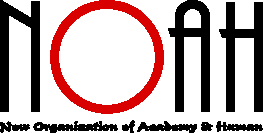 ◆月例テスト（時間は変更になることもございます。ご了承ください。）＜日能研テスト＞新小５受験コース　　実力判定テスト　２月号　３月　５日（日）２科１０：３０～１２：４０　　　　　　　　　　　　　　　　　　　　　　　　　　　　　　４科　９：００～１２：４０新小６受験コース　　実力判定テスト　２月号　３月　５日（日）２科１０：３０～１４：４０　　　　　　　　　　　　　　　　　　　　　　　　　　　　　　４科　９：００～１４：４０＜育伸社テスト＞新中２　　　　　　　　　　　　　　　２月号　２月２６日（日）３科　９：００～１１：４０新中３　　　　　　　　　　　　　　　２月号　２月２６日（日）３科　９：００～１４：４０＜アドバンス模試＞新中３　　　　　　　　　　　　　　　２月号　２月２６日（日）３科　９：００～１４：４０◆新小６受験コース・新中３のテストについて　2017年度より新小６受験コースと新中３に限り、テスト終了後、昼食をはさんでテスト解説授業を行いますので、昼食の準備をお願いいたします。（買い物などの外出は認めておりませんが、オレンジハウスのお弁当は注文できます。）◆保護者会のお知らせ　以下の日程で保護者会を開催いたします。各コースの学習内容や進め方などについてお話しいたしますので、大変お忙しいこととは思いますが、必ずご参加くださいますようにお願い申し上げます。新小３・小４受験コース保護者会　　　　２月27日(月)13：00～新小４・小５・小６進学コース保護者会　２月28日(火)13：00～新小５受験コース保護者会　　　　　　　３月  2日(木)13：00～新小６受験コース保護者会　　　　　　　３月  1日(水)13：00～新中学１年生保護者会　　　　　　　　　２月22日(水)13：00～新中学２年生・３年生保護者会　　　　　２月23日(木)13：00～◆3月集中授業について先にご案内いたしましたが、3月集中授業の時間割を配布しております。スクールバス・教材準備の都合上、２月２５日（土）までに申込書をご提出くださいますようお願い申し上げます。確認のため、ご欠席の場合もご提出をお願いしておりますので、お手数ですがご了承ください。◆休室のお知らせ　以下の日程は休室といたしますので、お間違えのないようにお願いいたします。休室・・・2月12日(日)、19日(日)、3月12日(日)、17日(金)、24日(金)　　　　　　　　　　 3月31日(金)～4月16日(日)◆駐車場について　NOAHに車でご来塾の際、建物後ろの駐車場をご利用いただくことができますが、NOAHの表示があるスペース以外に駐車された場合は課金の対象となりますことをご了承ください。また、６台まで駐車可能ですが、空きスペースがない場合はご容赦くださいませ。次回のテスト範囲※出題範囲はあくまでも目安です。全ての範囲から出題されるとは限りません。新小５受験コース（日能研テスト２月号）　発表になり次第お知らせいたします。新小６受験コース（日能研テスト２月号）　発表になり次第お知らせいたします。新中２(育伸社テスト２月号)【国語】漢字の読み書き、品詞、古典の読解、説明的文章の読解【数学】復習【正負の数／文字式／方程式】　選択問題【比例と反比例／空間図形】【英語】これまでの学習内容、現在進行形、can、所有代名詞、疑問詞（when,whoseなど）【理科】復習【植物総合／水溶液の性質／光と音／火山と火成岩】　選択【力による現象／地層と堆積岩】【社会】オセアニア、南北朝の統一まで、復習【アメリカ／鎌倉時代】
新中３(育伸社テスト２月号)【国語】漢字の読み書き、助詞・助動詞、古典の読解、説明的文章の読解【数学】四角形、復習【式の計算／連立方程式／１次関数／平行と合同／三角形など】【英語】これまでの学習内容、比較【理科】復習【動物総合／化学変化総合】　選択問題【電流と磁界／日本の天気】【社会】明治維新、復習【日本地理総合／開国と江戸幕府の滅亡】新中３(アドバンス模試２月号)【国語】総合問題、敬語【数学】２年のまとめ【英語】リスニング、２年のまとめ（不定詞・動名詞）～2017年度入試合格速報～合格おめでとう！　　　　　　　　　　　　　1月28日現在【2017年度中学入試】文化学園大附属杉並中学校（難関進学グローバル）・・・・・・・・・・・・・・・・・ １名大妻中野中学校グローバルリーダーズコース・・・・・・・・・・・・・・・・・・・・１名立命館宇治中学校・・・・・・・・・・１名　　東京都市大学付属中学校・・・・・・・３名学習院中等科・・・・・・・・・・・・１名　　海城中学校・・・・・・・・・・・・・１名　茗溪学園中学校・・・・・・・・・・・５名　　立教女学院中学校・・・・・・・・・・２名横浜女学院・・・・・・・・・・・・・２名　　國學院久我山中学校・・・・・・・・・１名聖心女子学院中等科・・・・・・・・・１名　　四天王寺中学校（英数Ⅰコース）・・・  １名　桐光学園中学校・・・・・・・・・・・１名　　攻玉社中学校・・・・・・・・・・・・２名法政大学第二中学校・・・・・・・・・１名　　同志社香里中学校・・・・・・・・・・１名　東邦大学付属東邦中学校・・・・・・・１名　　芝浦工業大学中学校・・・・・・・・・１名　東京都市大学等々力中学校・・・・・・１名　　高輪中学校・・・・・・・・・・・・・１名　立教新座中学校・・・・・・・・・・・１名【2017年度高校入試】　土浦日本大学高等学校【総合進学】・・・ １名　　立命館宇治高等学校・・・・・・・・・１名日本大学高等学校【特別進学コース】・・・１名　　淑徳高等学校・・・・・・・・・・・・１名桐朋女子高等学校・・・・・・・・・・１名　　桜丘高等学校・・・・・・・・・・・・１名【2017年度編入試験】　日出学園小学校・・・・・・・・・・・１名　　湘南白百合学園中学校・・・・・・・・１名連載コラム「海外子女教育でよくある話」第１３回：「塾と習い事の両立は可能なのか？」【中学受験コース生でも両立は可能】　塾と習い事をどう両立するかは、多くのご家庭で出てくる話題です。特に中学受験を目指す生徒の場合、勉強時間を確保するために習い事を減らすよう、極端な場合は全部やめるよう、塾の方から言われるケースもあるようです。　しかし学習空間NOAHの場合、中学受験コースに在籍する生徒でも、サッカーやテニス、バレエ等の習い事を続けています。今まで在籍していた先輩たちの中にも、両立を果たして志望校に進学した生徒はたくさんいます。なぜそれが可能なのでしょうか？【体力と集中力を身につける】　特にスポーツ系の習い事の場合、運動を通して体力が身につくのはもちろんのこと、何かを達成するために粘り強く取り組む姿勢が身につきます。また限られた時間の中で家庭学習に取り組まなければいけないので、集中力が身につきます。　このような力は、特に学習内容が難化する段階で大いに役立ちます。ただ知識を詰め込むのではなく、それを活用するための力が求められるからです。ただ量をこなすだけの勉強では受験学年で伸び悩むケースが発生しがちですが、逆に様々な力を身につけている生徒は受験学年になると伸びるケースが見受けられます。【体力をつけることは海外生の重要課題】ここで注意すべき点は、「多くの海外生は日頃の運動量が少ない」ことです。学校への行き帰りはバスの送迎になり、出かけるときにもシーローを利用し、外で遊ぶ場所も限られているので、そもそも歩くことさえ少なくなっているのです。だからこそ意識的に、運動する場所と機会を設定しないと、せっかくの成長期に伸びるチャンスを逸してしまうのです。もちろん興味を持つ対象は人それぞれなので、「絶対にスポーツを」というわけではありませんが、国内にいる生徒との環境の違いを意識して、いろいろと試す価値はあるかと思います。【Noah Bkk@26について】　さて新年度から、同じNOAHという名前で日本から進出してきたテニススクール「Noah Bkk@26」に併設している個別指導の学習塾「Noah@26教室」と提携することになりました。たまたま同じ名前であって会社は全く別ではありますが、私たちが考えていることを共有できる部分が多々あり、それでいて場所も対象も大きく異なるので、新しい何かを生み出せるのではないかと考えております。ご期待ください。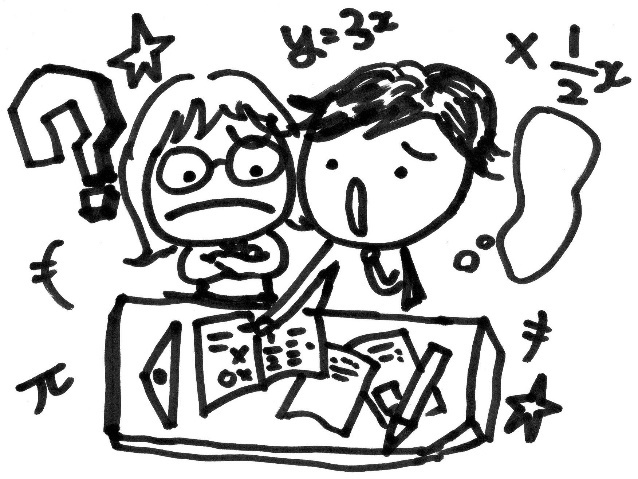 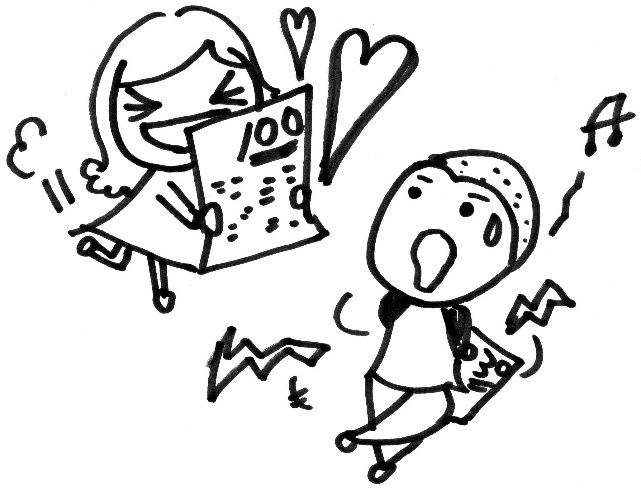 